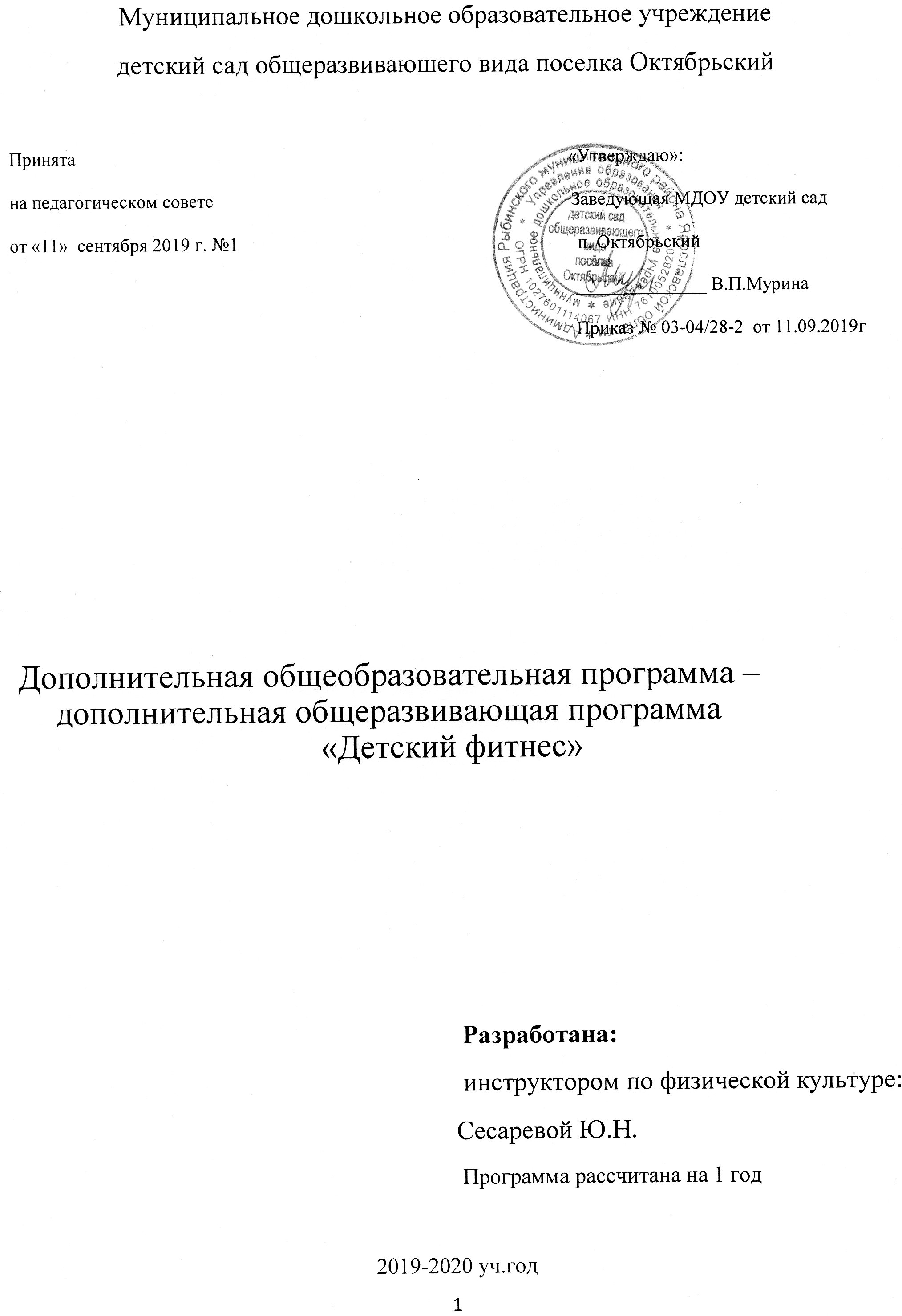 Содержание программы:Целевой раздел программыПояснительная записка…….………………………………………………. ... 3 Актуальность и новизна ………………..…………………………………… 4 Направленность программы ..……………………………………………... 4Цель и задачи программы ………………………………………………… 5Структура программы ……………………………………………………... 6Условия реализации программы …………………………………………...7Форма подведения итогов ……………………………………………….. 9Содержательный раздел программы.1.Учебно – тематический план………………………………………………... 2.Содержание программы дополнительного образования …………………. Методическое обеспечение программы ……………………………………15 Планируемые результаты освоения программы …………………………...15 Мониторинг достижения детьми планируемых результатов ……………..16Организационныйразделпрограммы.Список используемой литературы ………………………………………….18Приложение…………………………………………………………………...19Целевой раздел программы.1.ПояснительнаязапискаС каждым годом растет количество детей, страдающих сердечнососудистыми заболеваниями, ожирением, нарушением осанки, речи, зрения, координации движений, деятельности органов дыхания. Снижается сопротивляемость организма различного рода заболеваниям. В этой связи актуальной становится проблема поиска эффективных путей укрепления здоровья ребенка, коррекции недостатков физического развития, профилактики заболеваний и увеличения двигательной активности как мощного фактора интеллектуального и эмоционального развития человека. В последнее время отмечается тенденция к использованию разнообразных средств физической культуры с лечебной направленностью. В большинстве случаев это различные направления оздоровительных видов гимнастики — ритмическая гимнастика, аэробика, стретчинг,  пилатес, суставная и дыхательная гимнастики, восточные оздоровительные системы упражнений: ушу, китайской гимнастики, йоги и многое другое. Все они направлены на оздоровление организма занимающихся, возвращение радости жизни и повышение функциональных возможностей человека. Данными вопросами в области образовательных и инновационных технологий занимались: В.А. Бордовский, JI.C. Подымова, С.Д. Поляков, А.И. Пригожин, Г.К. Селевко, В.А. Сластёнин, А.П. Тряпицына и др. Научным исследованиям в области фитнеса в последнее время стало придаваться большее значение, некоторые аспекты можно встретить в работах отечественных и зарубежных авторов (В.Е. Борилкевич, 1998 -2006; Э.Т. Хоули, Б.Дон Френке, 2000; А.Г. Лукьяненко, 2001; A.B. Менхин, 2002; Е.Б. Мякинченко, 2003; В.И. Григо- рьев, 2005 - 2008; C.B. Савин, 2008 и др.) В то же время, несмотря на большую популярность физической культуры, ее пока нельзя назвать образом жизни каждого человека. В связи с этим актуальным является поиск эффективных путей оздоровления и физического развития детей и подростков, повышения уровня их физической подготовленности, приобщения к здоровому образу жизни. Одним из путей решения этой проблемы является развитие детского фитнеса и внедрение его технологий в систему физкультурного образования детей дошкольного возраста. Охватывая различные формы двигательной активности, фитнес удовлетворяет потребности различных социальных групп населения в физкультурно-оздоровительной деятельности за счёт разнообразия фитнес программ, их доступности и эмоциональности занятий. Он содействует повышению не только двигательной, но и общей культуры занимающихся, расширению их кругозора.2. Актуальность и новизнаФитнес (англ.fitness,от глагола «tofit» -соответствовать, быть в хорошей форме) в более широком смысле - это общая физическая подготовленность организма человека.Программа «Фитнес» представляет собой систему комплексных занятий на основе методик детского фитнеса с использованием современных оздоровительных технологий:фитбол-аэробика; степ-аэробика; игровойстретчинг; черлидинг. Программа «Фитнес» предназначена для детей старшего дошкольного возраста и направлена на укрепление опорно-двигательного аппарата, содействует оздоровлению различных функций и систем организма.С целью профилактики различных заболеваний у детей разработаны комплексы упражнений коррекционной гимнастики и лечебной физкультуры. Все комплексы упражнений выполняются под специально подобранную музыку в едином темпе и ритме, преимущественно поточным способом.2.1Направленностьупражненийфитбол-гимнастики:укрепление мышц рук и плечевого пояса; укреплениемышцбрюшногопресса; укрепление мышц спины и таза; укрепление мышц ног и свода стопы; увеличение гибкости и подвижности суставов; развитие функции равновесия и вестибулярного аппарата; формированиеосанки; развитие ловкости и координации движений; развитиеподвижности и музыкальностирасслабление и релаксация; профилактика различных заболеваний опорно-двигательного аппарата, внутренних органов. Направленность упражнений степ –аэробикиформирование осанки, костно-мышечного корсета; развитиекоординациидвижений; укрепление и развитие сердечнососудистой и дыхательной систем; формирование умения ритмически согласованно выполнять простые движения. Направленностьупражненийчерлидинга:развитие творчества детей через музыкальное движение; увеличение объема двигательной активности детей в режиме дня; формирование навыков общения у детей в коллективной деятельности, командного духа, привычки к здоровому образу жизни; формирование у детей навыков деятельности в разновозрастной группе; определение места детей в группе посредством установления их амплуа, которое требует наличия специальных качеств; положительные эмоции от выступлений на публике2.2. Цель и задачи программыСодействие всестороннему развитию физических и духовных сил дошкольников.Основная задача —укрепление здоровья ребенка,профилактиканаиболее часто встречающихся заболеваний детского возраста и коррекция имеющихся отклонений в состоянии здоровья.К частным задачам относятся:оптимизация роста и развития опорно-двигательного     аппарата  (формирование правильной осанки, профилактика  плоскостопия );развитие и функциональное совершенствование органов дыхания кровообращения, сердечнососудистой, нервной систем организма, совершенствование психомоторных способностей: развитие мышечной силы, подвижности в различных суставах (гибкости), выносливости, скоростных, силовых и координационных способностей. содействие развитию чувства ритма, музыкального слуха памяти, внимания, умению согласовывать движения с музыкой;оказание благотворного влияния музыки на психосоматическую сферу ребенка; формированиенавыковвыразительности,пластичности,грациозности и изящества танцевальных движений и танцев;содействие воспитанию умения эмоционального выражения, раскрепощенности и творчества в движении. 2.3. Структура программыПрограмма «Фитнес» состоит из трех разделов:I раздел включает:общие основы применения лечебно- профилактическоготанца, задачи, методы и средства, организация и проведение занятий.IIраздел представлен:комплексами танцевальных упражнений общеразвивающего воздействия. Это строевые и общеразвивающие упражнения, танцевальные упражнения при ходьбе, на месте и в передвижениях, беге и прыжках, суставная гимнастика. С целью снятия напряжения и раскрепощения различных мышечных групп разработаны упражнения на расслабление мышц и связок, дающие возможность применить приемы поглаживания, растирания, разминания и вибрации для снижения физической нагрузки и расслабления. Такие приемы самомассажа, как «постукивания», можно использовать для мобилизации занимающихся к началу занятий или как отвлекающие упражнения.В III разделе представлены упражнения и танцы специального воздействия.Это упражнения, направленные на формирование осанки, коррекцию и исправление дефектов позвоночника и стопы. Упражнения дыхательной гимнастики, развивающие и укрепляющие мышцы, способствующие правильному дыханию, танцевальные упражнения на больших гимнастических мячах-фитболах, степах, баланс-гимнастика.2.4. Условия реализации программыУсловия реализации программного материала:кружковая работа рассчитана на 1 учебный год (сентябрь- май); занятия проводятся 1 раз в неделю не более  30 минут; формазанятий - групповая, подгрупповая. При формировании групп   учитывались:возрастзанимающихся; принадлежность к медицинскойгруппе; психо-физиологическиеособенностиребенка. «Фитнес» проводятся в спортивном зале специально, отвечающем всем гигиеническим требованиям (размеры зала, площадки, освещение, проветривание, покрытие пола, оборудование, инвентарь). Основнымисредствамиявляются:физические упражнения общеразвивающей и специальной направленности без предметов; физические упражнения общеразвивающей и специальной направленности с предметами (мяч, гимнастическая палка  и др.)- физические упражнения на гимнастических снарядах (гимнастической скамейке, гимнастической стенке, фитболах, степах и др.).Все они выполняются под музыкальное сопровождение. Исходными положениями таких упражнений могут быть: лежа на спине, на животе, на боку; сидя с прямыми и согнутыми ногами; на пятках; в упорах присев, упорах стояна коленях; стоя, в висах.Упражнения общей направленности включают строевые упражнения,общеразвивающие упражнения при ходьбе на месте и в передвижениях, беге, прыжках, упражнения суставной гимнастики, на растягивание и расслабление мышц, и танцевальные упражнения.Комплексы физических упражнений общей направленности содействуют развитию мышечной силы (формируют «мышечный корсет»), выносливости, подвижности в различных суставах и других двигательных способностей, то есть решаются задачи общей физической подготовленности занимающихся, а в связи с этим и их физического развития.Упражнения специальной направленности включают упражнениядля формирования и закрепления осанки, профилактики плоскостопия, дыхательную гимнастику, пальчиковую гимнастику, гимнастику для глаз, фитбол-гимнастику, степ-аэробику, черлидинг.Комплексы физических упражнений специальной направленности содействуют той функции или системе организма занимающихся, на которую они направлены. Здесь используется большинство упражнений коррекционной и лечебно-профилактической направленности.Основной формой проведения является организованная деятельность. В структуру любой организованной деятельности по физической культуре входят три части: подготовительная, основная и заключительная.В подготовительной части осуществляется начальная организация занимающихся, сосредоточение их внимания, установка на эмоциональный и психологический настрой. Решаются задачи функциональной подготовки организма детей к предстоящей работе в основной части урока. Это достигается с помощью строевых упражнений, специальных упражнений для согласования движений и музыки, различных видов ходьбы и бега,  музыкальных игр, общеразвивающих упражнений и других средств, отвечающих задачам этой части урока. В процессе выполнения различных упражнений могут решаться и частные лечебно-профилактические задачи.Подготовительная часть, в зависимости от поставленных задач, занимает 10—15 минут от общего времени.Основная часть занимает большую часть времени и длится25—30минут. В ней решаются задачи общей и специальной направленности средствами танца, разучиваются специальные коррекционные упражнения, совершенствуется техника и стиль их выполнения, отрабатывается согласованность движений с музыкой.работе могут быть использованы как комплексы общеразвивающих упражнений определенной лечебной направленности, серии танцевальных упражнений, так и целые композиции, то есть группы упражнений, объединенные единым смысловым значением и решающие определенные задачи. Структура основной части может изменяться в зависимости от: - повторяемости упражнений, чередования их в различных исходных положениях (стоя, сидя, в упорах, лежа), - направленности (на коррекцию позвоночника, стопу, равновесие, координацию движений и др.) - отдельному воздействию на мышцы (рук, шеи, ног и т. д.). Большая часть физической нагрузки приходится на основную часть занятия, поэтому очень важно грамотно ее распределять. заключительной части решаются задачи восстановления сил организма детей после физической нагрузки. Занимает она 5—7 минут. Нагрузка здесь должна значительно снижаться за счет уменьшения количества упражнений, их повторяемости, характера и двигательных действий. К таким упражнениям можно отнести спокойную ходьбу, упражнения в растягивании и расслаблении мышц, как отдельных звеньев тела, так и всего организма в положении стоя, сидя, лежа или в висах, элементы самомассажа тех мышц, на которые была направлена большая нагрузка, спокойные музыкальные игры или творческие задания, танцевальные движения малой интенсивности или импровизации. Для успешного проведения занятий необходимо заранее подготовить инвентарь и оборудование, подбор музыкального материала и аппаратуры. Элементы детского фитнеса можно применять в других формах организованной деятельности, таких как утренняя гимнастика, самостоятельное выполнение комплексов физических упражнений, использование отдельных упражнений, танцев в режиме дня. 2.5. ФормаподведенияитоговМониторингдостижениядетьмипланируемыхрезультатовОткрытый показ организованной деятельности по дополнительному образованию для родителей и педагогов Участие в методических объединениях и мероприятиях различного уровня ВидеоматериалФотоотчетИнтернетресурсыII. Содержательный раздел программы.1. Учебно–тематический планРабота с детьмиРаздел программыГимнастические упражнения (разновидности ходьбы, прыжков, бега, ОРУ без предметов и с предметами).Упражнения общеразвивающего воздействия:а) игровой стретчинг;б) суставная гимнастика;в) дыхательные упражнения; г) приемы массажа и самомассажа;д) упражнения на расслабление.Упражнения специального воздействия:а) упражнения с мячом (броски, ведение мяча, упражнения в парах); б) основные базовые шаги фитбол – аэробики; в) упражнения на фитболах (комплексы упражнений с фито- мячами);г) основные базовые шаги степ-аэробики (комплексы упражнений настепах); д) базовые элементы черлидинга (основные позиции рук и ног, движенияног, корпуса, махи и вращения, варианты прыжков) Подвижные игры и эстафеты.2.Работа с родителями3.Работа с педагогами4. Содержание программы дополнительного образования «Фитнес»III. Организационный раздел программы.1. Методическоеобеспечениепрограммыучебно–тематическийплан; спортивное оборудование: мячи большого диаметра «фитболы», гантели, мягкие модули, степ – платформы,  тренажеры, маты, коврики, картотека комплексов упражнений общеразвивающего воз-действия; картотекакомплексовспециальноговоздействия; аудиотекадлямузыкальногосопровождения.Техническое оснащение: ноутбук, телевизор, фотоаппарат, средства для оснащения проектной деятельности Список детей:Гуляев ЕгорСмирнова СофияТепляков АрсенийНикитин АртемВаляшкина МарияКузин ГлебМельникова ДаринаНазимов МаксимТарасова КсенияМилкин ЗахарЖаворонкова ТаисияСмирнов АртемОрлов МаксимМайоров МаксимКудрявцева Эльвира 2.Планируемые результаты освоения программы дополнительного образования «Фитнес»   В конце учебного года обучения: у детей сформирована правильная осанка; развито чувство ритма, темпа, согласованность движений с музыкой; наблюдается снижение заболеваемости детей, посещающих кружок; сформирован стойкий интерес к занятиям физической культурой; сформирован интерес к собственным достижениям; сформирована мотивация здорового образа жизни. 3. Мониторинг достижения детьми планируемых результатовПоказатели динамики формирования интегративного качества «Физически развитый, овладевший основными двигательными навыками»Мониторинг проводится 2 раза в год (сентябрь, май). В процессе наблюдения за деятельностью детей делается вывод о соответствии одному из уровней достижения планируемых результатов (показателей) формирования интегративного качества: высокому, среднему, низкому.Высокий(3б)–выполняет самостоятельно при минимальном контроле(помощи)взрослогоСредний (2б)–выполняет самостоятельно,при напоминании взрослогоНизкий (1б)–выполняет отдельные движения(элементы)самостоятельно,основные–в совместной со взрослым деятельности4.ИспользуемаялитератураАнисимова Т.Г. ,Савинова Е.Б. Физическое развитие детей 5-7 лет. Волгоград, Учитель 2009 г. Безруких М.М. Здоровьеформирующее физическое развитие. Двигательные программы для детей 5-6 лет. СПб, ВЛАДОС, 2001г. Голицина Н.С. Нетрадиционные занятия в детском саду. М.,Скрипторий, 2004г. Зимонина В.Н. Воспитание ребенка-дошкольника. Росинка. Расту здоровым. М., Владос, 2004 г. Каштанова Г.В. .Мамаева Е.Г., Лечебная физкультура и массаж М.,Аркти,2007г. Моргунова О.Н. Физкультурно-оздоровительная работа в ДОУ. Воронеж. ЧП Лакоценин СС 2007г.7. Моргунова О.Н. Профилактика плоскостопия и нарушений осанки в ДОУ. Воронеж, учитель, 2005г.8. Машукова Ю.М. Степ-гимнастика в детском саду// Инструктор по физкульту-ре. 2009 №4.9. Тимофеева, Т.Н. Черлидинг для дошкольников / Т.Н. Тимофеева, О.О. Тата-ринова, М.В. Соколова // Детский сад: теория и практика. – 2011. - № 10. – С. 68-75.10. Утробина К.К. Занимательная физкультура в детском саду 5-7 лет. М.Гном и Д.,2003г.11. Фирилёва Ж.Е., Сайкина Е.Г. Лечебно-профилактический танец «Фитнес - Данс», учебное пособие СПб, «Детство-пресс»2007г.12. Фирилёва Ж.Е., Сайкина Е.Г, «Са-Фи-Дансе», танцевально-игровая гимна-стика для детей. СПб, «Детство-пресс»2001г.http://secret-terpsihor.com.ua/2012-02-26-12-12-00.html. 14.Научная библиотека диссертаций и авторефератов disserCathttp://www.dissercat.com/content/fitnes-v-sisteme-doshkolnogo-i-shkolnogo-fizkulturnogo-obrazovaniya#ixzz2kVSTfLSWМероприятиеМероприятиеМероприятиеМероприятиеСрокипрове-Ответственныедения1. Флешмоб с родителями1. Флешмоб с родителями1. Флешмоб с родителями1. Флешмоб с родителями1. Флешмоб с родителями1. Флешмоб с родителямиоктябрь 2018Сесарева Ю.Н.апрель 2019инструктор ф/к2.Консультация    «РольКонсультация    «РольКонсультация    «РольКонсультация    «РольКонсультация    «Рольноябрь 2018Сесарева Ю.Н.отца в приобщенииребенкаотца в приобщенииребенкаотца в приобщенииребенкаотца в приобщенииребенкаотца в приобщенииребенкаотца в приобщенииребенкаинструктор ф/ккфизическойфизическойкультурекультуреиВоспитателиподг.гр.спорту»спорту»3.ИнформационныеИнформационныеИнформационныеИнформационныепа-январь 2019СесареваЮ.Н.мятки «Какправильноподомятки «Какправильноподомятки «Какправильноподомятки «Какправильноподомятки «Какправильноподомятки «Какправильноподоинструктор ф/кбрать лыжи, обувь и одеждубрать лыжи, обувь и одеждубрать лыжи, обувь и одеждубрать лыжи, обувь и одеждубрать лыжи, обувь и одеждубрать лыжи, обувь и одеждунапрогулкуребёнку»напрогулкуребёнку»напрогулкуребёнку»напрогулкуребёнку»напрогулкуребёнку»4.Памятки – рекомендации:Памятки – рекомендации:Памятки – рекомендации:Памятки – рекомендации:Памятки – рекомендации:февраль 2019Сесарева Ю.Н.«Комплекс«Комплексупражненийупражненийупражненийпоинструктор ф/кпрофилактикепрофилактикепрофилактикеикоррекциикоррекцииначальныхначальныхформформплоскосто-плоскосто-пия»пия»МероприятиеСрокипрове-ОтветственныеденияФизкультурноезаня-ноябрь 2018Сесарева Ю.Н.инструктор ф/ктиедлявоспитателей подлявоспитателей погендерномувоспитаниюде-гендерномувоспитаниюде-гендерномувоспитаниюде-Ст. воспитатель : Евсеева С.Г.тей2.Консультациядляфевраль 2019Сесарева Ю.Н.инструктор ф/квоспитателей  «Профилакти-воспитателей  «Профилакти-воспитателей  «Профилакти-ка плоскостопия»ка плоскостопия»Воспитателиподг.гр.3.  Флешмоб с педагогами3.  Флешмоб с педагогами3.  Флешмоб с педагогамиоктябрь2018гСесарева Ю.Н.инструктор ф/капрель 20184.Консультациядлямай 2018воспитателей «Планировоспитателей «Планировоспитателей «ПланироСесарева Ю.Н.инструктор ф/квание и организацияспор-вание и организацияспор-вание и организацияспор-тивныхигрнапрогулке»тивныхигрнапрогулке»тивныхигрнапрогулке»Сентябрь-ОктябрьНоябрь-декабрьНоябрь-декабрьНоябрь-декабрьНоябрь-декабрьЯнварь-февральЯнварь-февральЯнварь-февральЯнварь-февральМарт-апрельМарт-апрельМарт-апрельМарт-апрель1. Гимнастическиеупраж-1.ГимнастическиеГимнастическиеГимнастическиеупраж-1. Дыхательнаягимнастика1. Дыхательнаягимнастика1. Дыхательнаягимнастика1. Дыхательнаягимнастика1. Дыхательнаягимнастика1. Дыхательнаягимнастика1.1.ГимнастическоеГимнастическоеГимнастическоеГимнастическоененияненияненияненияненияненияпо К.Т.Бутейкопо К.Т.Бутейкопо К.Т.Бутейкопо К.Т.Бутейкопо К.Т.Бутейкопо К.Т.Бутейкоупражнение «Рок-н-рол»упражнение «Рок-н-рол»упражнение «Рок-н-рол»упражнение «Рок-н-рол»упражнение «Рок-н-рол»упражнение «Рок-н-рол»Цель:   формированиепра-Цель:  мобилизациязанима-Цель:  мобилизациязанима-Цель:  мобилизациязанима-Цель:  мобилизациязанима-Цель:  мобилизациязанима-Цель: развитиесилымышцЦель: развитиесилымышцЦель: развитиесилымышцЦель: развитиесилымышцЦель: развитиесилымышцЦель: развитиесилымышцВильнойосанки.ющихсяющихсяЦель:Цель:развитиеразвитиедыхательнойдыхательнойбрюшногопресса и разги-брюшногопресса и разги-брюшногопресса и разги-брюшногопресса и разги-брюшногопресса и разги-брюшногопресса и разги-системы.системы.системы.системы.Баниябедра.Баниябедра.Баниябедра.Баниябедра.Баниябедра.2.  Суставнаягимнастика2.УпражненияУпражненияигровогоигровогостретчингастретчинга«Котенок»,«Котенок»,2.  Гимнастическиеупраж-2.  Гимнастическиеупраж-2.  Гимнастическиеупраж-2.  Гимнастическиеупраж-2.  Гимнастическиеупраж-2.  Гимнастическиеупраж-2.2.УпражненияУпражненияУпражненияигровогоЦель:  развитиеподвижно-«Собачка»,  «Дерево»,  «Ве-«Собачка»,  «Дерево»,  «Ве-«Собачка»,  «Дерево»,  «Ве-«Собачка»,  «Дерево»,  «Ве-«Собачка»,  «Дерево»,  «Ве-нениянастепах.нениянастепах.нениянастепах.нениянастепах.нениянастепах.нениянастепах.стретчинга  истретчинга  истретчинга  истретчинга  истретчинга  иэлементысти  (гибкости)  различныхточки»,  «Ходьба»,  «Бабоч-точки»,  «Ходьба»,  «Бабоч-точки»,  «Ходьба»,  «Бабоч-точки»,  «Ходьба»,  «Бабоч-точки»,  «Ходьба»,  «Бабоч-Цель:Цель:развитиеразвитиемышечноймышечнойсамомассажасамомассажасамомассажасамомассажасамомассажасуставов.ка», «Змея»ка», «Змея»силыног.силыног.силыног.силыног.Цель:  растяжение  и  укреплениеЦель:  растяжение  и  укреплениеЦель:  растяжение  и  укреплениеЦель:  растяжение  и  укреплениеЦель:  растяжение  и  укреплениеЦель: развитиевниманияЦель: развитиевниманияЦель: развитиевниманияЦель: развитиевниманияЦель: развитиевниманияЦель: развитиевнимания3. Дыхательнаягимнасти-мышцног, спины,  сосредоточениемышцног, спины,  сосредоточениемышцног, спины,  сосредоточениемышцног, спины,  сосредоточениемышцног, спины,  сосредоточение3. Танцевальныйкомплекс3. Танцевальныйкомплекс3. Танцевальныйкомплекс3. Танцевальныйкомплекс3. Танцевальныйкомплекс3. Танцевальныйкомплекс3. Дыхательнаягимнасти-внимания,  установканаэмоцио-внимания,  установканаэмоцио-внимания,  установканаэмоцио-внимания,  установканаэмоцио-внимания,  установканаэмоцио-3. Танцевальныйкомплекс3. Танцевальныйкомплекс3. Танцевальныйкомплекс3. Танцевальныйкомплекс3. Танцевальныйкомплекс3. Танцевальныйкомплекска (поСтрельниковой)внимания,  установканаэмоцио-внимания,  установканаэмоцио-внимания,  установканаэмоцио-внимания,  установканаэмоцио-внимания,  установканаэмоцио-настепахнастепахнастепахнастепахнастепахнастепах3.3.Дыхательныеупраж-Дыхательныеупраж-Дыхательныеупраж-Дыхательныеупраж-Цель: усилениевентиляциинальныйнальныйпсихологическийпсихологическийпсихологическийЦель:Цель:развиватьразвиватьмышечнуюмышечнуюнениянениянениянениянения(методикаЦель: усилениевентиляциинастрой.настрой.Цель:Цель:развиватьразвиватьмышечнуюмышечнуюнениянениянениянениянения(методикаи  чистотылегких, улучше-настрой.настрой.силу ног и общую выносли-силу ног и общую выносли-силу ног и общую выносли-силу ног и общую выносли-силу ног и общую выносли-силу ног и общую выносли-М.Лазарева)М.Лазарева)М.Лазарева)М.Лазарева)М.Лазарева)и  чистотылегких, улучше-3. Упражнениенарасслаб-3. Упражнениенарасслаб-3. Упражнениенарасслаб-3. Упражнениенарасслаб-3. Упражнениенарасслаб-силу ног и общую выносли-силу ног и общую выносли-силу ног и общую выносли-силу ног и общую выносли-силу ног и общую выносли-силу ног и общую выносли-М.Лазарева)М.Лазарева)М.Лазарева)М.Лазарева)М.Лазарева)Ниеработыорганов ЖКТлениелениелениелениевостьвостьлениелениелениеление4.4.ОбучениеОбучениеОбучениебазовымЦель: расслаблениемышцЦель: расслаблениемышцЦель: расслаблениемышцЦель: расслаблениемышцЦель: расслаблениемышц4.4.ОбучениеОбучениеОбучениебазовым4. ЭлементыбаскетболаЦель: расслаблениемышцЦель: расслаблениемышцЦель: расслаблениемышцЦель: расслаблениемышцЦель: расслаблениемышц4. Упражнениянарасслаб-4. Упражнениянарасслаб-4. Упражнениянарасслаб-4. Упражнениянарасслаб-4. Упражнениянарасслаб-4. Упражнениянарасслаб-Элементамчерлидинга.Элементамчерлидинга.Элементамчерлидинга.Элементамчерлидинга.Элементамчерлидинга.Элементамчерлидинга.4. Элементыбаскетбола4. Упражнениянарасслаб-4. Упражнениянарасслаб-4. Упражнениянарасслаб-4. Упражнениянарасслаб-4. Упражнениянарасслаб-4. Упражнениянарасслаб-Элементамчерлидинга.Элементамчерлидинга.Элементамчерлидинга.Элементамчерлидинга.Элементамчерлидинга.Элементамчерлидинга.Цель:   обучениепроходу,4.УпражнениеУпражнениесмячомлениелениелениелениелениелениеЦель:  развитиекоордина-Цель:  развитиекоордина-Цель:  развитиекоордина-Цель:  развитиекоордина-Цель:  развитиекоордина-Цель:  развитиекоордина-Броскумяча в корзину.Нафитболах.Нафитболах.Нафитболах.Нафитболах.Нафитболах.циидвижения, формирова-циидвижения, формирова-циидвижения, формирова-циидвижения, формирова-циидвижения, формирова-циидвижения, формирова-Нафитболах.Нафитболах.Нафитболах.Нафитболах.Нафитболах.Цель: расслаблениемышцЦель: расслаблениемышцЦель: расслаблениемышцЦель: расслаблениемышцЦель: расслаблениемышцЦель: расслаблениемышцниеправильнойосанки.ниеправильнойосанки.ниеправильнойосанки.ниеправильнойосанки.ниеправильнойосанки.ниеправильнойосанки.5. Подвижныеигры: эста-Цель: развитиеловкости, ко-Цель: развитиеловкости, ко-Цель: развитиеловкости, ко-Цель: развитиеловкости, ко-Цель: развитиеловкости, ко-Цель: расслаблениемышцЦель: расслаблениемышцЦель: расслаблениемышцЦель: расслаблениемышцЦель: расслаблениемышцЦель: расслаблениемышцниеправильнойосанки.ниеправильнойосанки.ниеправильнойосанки.ниеправильнойосанки.ниеправильнойосанки.ниеправильнойосанки.5. Подвижныеигры: эста-Ординациидвижений.Ординациидвижений.Ординациидвижений.Ординациидвижений.феты с элементамибаскет-Ординациидвижений.Ординациидвижений.Ординациидвижений.Ординациидвижений.5. Приемымассажа и само-5. Приемымассажа и само-5. Приемымассажа и само-5. Приемымассажа и само-5. Приемымассажа и само-5. Приемымассажа и само-5. Подвижныеигры5. Подвижныеигры5. Подвижныеигры5. Подвижныеигры5. Подвижныеигры5. Подвижныеигрыфеты с элементамибаскет-5. Приемымассажа и само-5. Приемымассажа и само-5. Приемымассажа и само-5. Приемымассажа и само-5. Приемымассажа и само-5. Приемымассажа и само-5. Приемымассажа и само-5. Приемымассажа и само-5. Приемымассажа и само-5. Приемымассажа и само-5. Приемымассажа и само-5. Подвижныеигры5. Подвижныеигры5. Подвижныеигры5. Подвижныеигры5. Подвижныеигры5. Подвижныеигрыбола.массажамассажамассажамассажамассажамассажа «Игромассаж»  су-массажа «Игромассаж»  су-массажа «Игромассаж»  су-массажа «Игромассаж»  су-массажа «Игромассаж»  су-массажа «Игромассаж»  су-ставастава№ п/пФ.И ребенкаРитмичность выполнения  основных видов  гимнастических упражненийСформированность  выполнения связок  ОРУ под музыкуСформированность навыков  владения фитболомСформированность навыков  владения  степомСформированность навыков  владения базовымосновомчерлидингаВладение основными приемами дыхательной  гимнастики,самомассажаСформированность навыков владения упражнений суставной гимнастики1.2.3.4.5.6.7.8.9.10.11.12.ВЫССРЕДНИЗ